 	Job Description and Person Specification	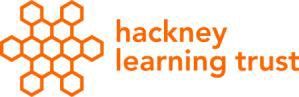 The purpose of the Job Description and Person Specification is to provide information about the role and the skills a successful candidate must have.Note for recruiting managers: If you are recruiting for an existing post, reuse the Job Description and Person Specification that already exists for the job.At Playtime:  Ensure pupils are dressed appropriately for the weather (checking coats are fastened).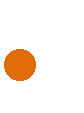   Support pupils with their personnel care and toiletry needs.   Ensure that pupils are not in the building when they should be outside.  Teach social skills and games and implement good behaviour in the playground whilst adhering to the appropriate policy.  Be aware of any pupils with particular needs who may need extra awareness in the playground or at lunch.  Ensure that everyone (adults and pupils) is treated with respect and that equality of opportunity is given to all.At Wet Playtime: (in addition to the above)  Supervise a class while they play classroom games, draw or finish school work.  Read stories or play games.  Ensure equipment is returned to its correct place in an orderly way and in good condition before the start of the afternoon teaching session.Communication:  To recognise and report on child protection issues according to school policy.   Be aware of school events by looking at the whiteboard in the staff room, and reading the newsletter.  Ensure that incidents reported comply with school practice.  Communicate any general concerns to the class teacher at the end of the lunchtime. Support for the School:  Prepare, maintain and use resources required to meet requirements and assist pupils in their use.  Ensure the pupils are always supervised, arrive punctually to their classroom and the area is tidied up each day. Ensure the playground equipment is used and stored properly. Be punctual and reliable.  Provide detailed and regular feedback to teachers on pupils’ achievement, progress, problems etc.  Promote good pupil behaviour, dealing promptly with conflict and incidents in line with established policy and encourage pupils to take responsibility for their own behaviour.Person Specification[To add extra rows, right-click in the last row and select Insert > Insert Rows Below…]	Essential	DesirableJob detailsJob detailsJob title:Midday Meals Supervisor Directorate:Ickburgh School Reporting to:Senior School Meals SupervisorGrade:Scale 2Job descriptionJob descriptionPurpose of the post:  To ensure there is a secure and welcoming facility to support, motivate and supervise pupils in eating their meal and in play activities. Responsible for the health, safety, conduct and well-being of all pupils and in particular those in the class allocated under the duty rota.  To ensure the smooth running of meal arrangements by anticipating and dealing with problems and promoting constructive play ideas with pupils.Main duties and responsibilities:Support for Pupils:At mealtime:Ensure that you use the pupil’s communication package to encourage expressive language and support them in improving their attention and listening skills. Ensure that the meal arrangements comply with all school policies and provide a safe environment for all pupils, all of whom have special needs. Support pupils in meal arrangements. Ensure that the pupils wash and dry their hands. Ensure that the pupils move through the school quietly and behave in an orderly way in the dining hall. Ensure that pupils who have special dietary needs or whose parents have requested a packed lunch, receive the correct meal. Pour water for the pupils. Ensure that pupils eat their meals in an acceptable way – talking quietly to pupils either side of them, or encouraged to use a communication aid if they have one.  Encourage pupils to be independent in clearing away after a meal. Teach the pupils to keep the floor clean. Promote a learning environment within the ethos of the school. Establish constructive relationships with pupils and interact with them according to individual needs. Promote inclusion and acceptance of all pupils.   Appreciate and support the role of other professionals. Attend and participate in relevant meetings as required. Participate in training and other learning activities and performance development as required.  Be aware of and comply with policies and procedures relating to child protection, health, safety and security, confidentiality and data protection, reporting all concerns to an appropriate person.  Be aware of and support difference and ensure all pupils have equal access to opportunities to learn and develop. To demonstrate an understanding of and a commitment to the Council's Equal Opportunities policies and to the standards of customer care.  Be responsible for own health and safety, as well as that of colleagues, pupils and the public.  Employees should co-operate with management, follow established systems of work, use protective equipment where necessary and report defectives and hazards to management.This is a description of the main duties and responsibilities of the post at the date of production. The duties may change over time as requirements and circumstances change. The person in the post may also have to carry out other duties as may be necessary from time to time.General requirements:  Take part in the school’s performance management system.  Attend governing body meetings on a regular basis.  Enhanced DBS Check.  Strong commitment to furthering equalities in both service delivery and employment practice.  You must promote and safeguard the welfare of children, young and vulnerable people that you are responsible for or come into contact with.Job title:School Meals SupervisorQualificationsQualifications1.None.ExperienceExperience2.Working with or caring for pupils of relevant age.KnowledgeKnowledge3.Understanding of relevant polices/codes of practice and awareness of relevant legislation.4.Commitment to and understanding of Equal Opportunities.5.Basic understanding of child development and learning.SkillsSkills6.Good numeracy / literacy skills and communication skills.7.Confidence in dealing with young people, maintaining discipline and motivation.8.Ability to self-evaluate learning needs and actively seek learning opportunities.9.Ability to relate well to pupils and adults.10.Work constructively as part of a team, understanding classroom roles and responsibilities and own position within these.11.Display commitment to the protection and safeguarding of children and young people.